OBJEDNÁVKA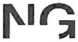 30 dnůPřibližná celková cena145 200.00 KčPožadujeme: Termín dodání Způsob dopravy Způsob platby Splatnost fakturyRazítko a podpisDle § 6 odst.1 zákona c. 340/2015 Sb. o registru smluv nabývá objednávka s předmětem plnění vyšší než hodnota 50.000,- Kč bez DPH účinnosti až uveřejněním (včetně jejího písemného potvrzení) v registru smluv. Uveřejnění provede objednatel.Žádáme obratem o zaslání akceptace (potrvrzení) objednávky.Datum:     1. 8. 2019Platné elektronické podpisy:25.07.2019 11:09:17 - XXXXXXXXXXX - příkazce operace30.07.2019 13:19:23 - XXXXXXXXXXX - správce rozpočtuObjednáváme u Vás provedení 10 metodických cvičení k nastavení a zefektivnění výkonu ostrahy v Národní galerii PrahaObjednáváme u Vás provedení 10 metodických cvičení k nastavení a zefektivnění výkonu ostrahy v Národní galerii PrahaObjednáváme u Vás provedení 10 metodických cvičení k nastavení a zefektivnění výkonu ostrahy v Národní galerii PrahaObjednáváme u Vás provedení 10 metodických cvičení k nastavení a zefektivnění výkonu ostrahy v Národní galerii PrahaObjednáváme u Vás provedení 10 metodických cvičení k nastavení a zefektivnění výkonu ostrahy v Národní galerii PrahaObjednáváme u Vás provedení 10 metodických cvičení k nastavení a zefektivnění výkonu ostrahy v Národní galerii PrahaPoložkaMnožství MJ%DPHCena bez DPH/MJDPH/MJCelkem s DPHNastavení a zefektivnění standardu výkonu ostrahy1.0021120 000.0025 200.00145 200.00